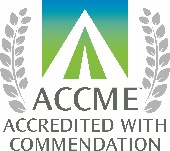 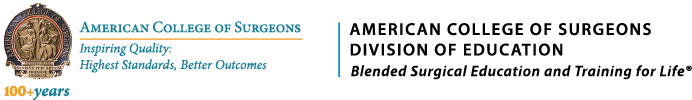 EVALUATION FORMThe Voice Foundation51st Annual Symposium: Care of the Professional VoiceJune 1 -5, 2022 Philadelphia, PATo receive a CME Certificate:  Please bring this completed form to:  the CME/CEU Desk in Prefunction HallHours of Operation: 7:45am – 9pm Please check the appropriate box.How could this educational activity be enhanced? List a minimum of two things you are going to change as a result of what you have learned.Describe the barriers anticipated when implementing the above changes. Do you have any suggestions for future topics? Additional CommentsName (Please Print)Are you a member of the American College of Surgeons? YES          NOEmail addressACS Membership ID (required)Credits will not post to your ACS MyCME webpage if ID not provided Number of Years in Practice (Optional)Specialty (Optional)AMA PRA Category 1 Credits™ The American College of Surgeons designates this live activity for a maximum of 25.5 AMA PRA Category 1 Credits™. Physicians should claim only the credit commensurate with the extent of their participation in the activity.Of the AMA PRA Category 1 Credits™ listed above, a maximum of 25.5  credits meet the requirements for hybrid format live and enduring.*The content of this activity may meet certain mandates of regulatory bodies. Please note that ACS has not and does not verify the content for such mandates with any regulatory body. Individual physicians are responsible for verifying the content satisfies such requirements. Learning Objectives: This activity is designed for The Voice Foundation. Upon completion of this course, participants will be able to......Gain familiarity with recent technological, scientific and clinical advances in the study of the human voice;Expand perspectives in the diagnosis and treatment of voice disorders and techniques for vocal fold surgery;Be able to apply various voice examinations/evaluations, therapy and teaching techniques;Foster dialogue and cooperation among the various disciplines concerned with the care of the professional voice;Gain interdisciplinary information about clinical and research aspects of neurolaryngology; and,Determine the relationship between normal and abnormal voice production and the various means of studying
the voiceAs a participant of this educational activity, I am claiming _________________ hours of CME Credit.*Note: 15 minutes of session attendance = 0.25 AMA PRA Category 1 Credits™ExcellentVery GoodGoodFairPoorOverall, how would you rate this educational activity?  5  4 3  2  1Strongly AgreeAgreeNeutralDisagreeStrongly DisagreeProgram topics and content met the stated objectives.  5  4 3  2  1Content was relevant to my educational needs.  5  4 3  2  1Educational format was conducive to learning.  5  4 3  2  1This activity has improved my competence.  5  4 3  2  1This activity will improve my performance.  5  4 3  2  1This activity will enhance my communication skills.  5  4 3  2  1This activity will improve patient outcomes.  5  4 3  2  1This activity will improve processes of care and/or healthcare system performance.  5  4 3  2  1 Program was free of commercial bias.  Yes  No